Student Volunteer of the Year Award - 2017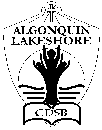 Nomination Form Criteria: The school system is supported by the generous contributions of time and talent by student volunteers. Annually the Board will acknowledge these contributions generally and will as well, recognize the particular, extraordinary contributions of elementary and secondary school student volunteers.The Elementary and Secondary Student Volunteer of the Year Awards will recognize an individual in each panel who has provided exemplary volunteer services to a school or worksite to the benefit of those students/staff of that site. *NOTE: Supporting documentation, such as letters of reference, may be added; however, the entire submission may not exceed five (5) pages.  Additional pages will not be considered.Nomination submissions should be brief, factual statements of the nominee’s contribution to faith and education: Submissions must be received by Thursday, March 9, 2017 at 4:00 pm to: Selection Committee Chair of the Catholic Education Week Committee c/o Penny ScourseAlgonquin and Lakeshore Catholic District School Board, 151 Dairy Avenue, Napanee, ON  K7R 4B2Phone:  (613)354-2255, Ext. 439	  Fax:  (613)354-0549 	Email:  scourse@alcdsb.on.ca All submissions become the Property of the Algonquin and Lakeshore Catholic District School Board and cannot be returned.NAME OF NOMINEE:	SCHOOL:SECONDARY/ELEMENTARY: SECONDARY/ELEMENTARY: NOMINATED BY:	EMAIL:How the individual has provided exemplary volunteer services to the school/worksite:How the students/staff of the site have benefitted:Other Comments: